町田市民病院会計年度任用職員募集要項職名会計年度任用職員（パートタイム・産休代替）種別・職種会計年度業務職員・薬剤師業務内容（雇入れ直後）薬剤業務全般（変更の範囲）雇入れ直後の従事すべき業務と同じ募集人数１名募集条件薬剤師の資格を有している方任用期間採用日から２０２５年３月３１日まで契約の更新　無（ただし、勤務成績が良好等の一定の条件を満たし、かつ当該職員の産休及び育休終了までは再度任用されることがある）更新上限　有（公募によらない再度の任用は連続４回を上限）任用期間採用日から２０２５年３月３１日まで契約の更新　無（ただし、勤務成績が良好等の一定の条件を満たし、かつ当該職員の産休及び育休終了までは再度任用されることがある）更新上限　有（公募によらない再度の任用は連続４回を上限）勤務日数月２０日勤務時間午前９時００分～午後４時００分　（実働６時間）報酬額月額２４３，６００円（時給２，０３０円）※別途、通勤手当（実費相当）分の支給あり勤務地（雇入れ直後）町田市民病院薬剤科（変更の範囲）町田市民病院薬剤科支払日当月払い（毎月２１日）（２１日が土日祝日の場合、前日の平日となります）手当年２回　期末手当等支給（２０２３年度２．４ヶ月分）※支給回数は採用日によって異なります。休暇年次有給休暇、夏季休暇、その他休暇制度有※休暇付与日数は採用日によって異なります。加入保険等社会保険、雇用保険等勤務条件により加入身分・服務地方公務員法を適用、町田市条例等を適用人事評価別に定める人事評価表により人事評価を行い、再度の任用における能力実証等に活用します応募方法Web上での申込となります。なお、申込前に必ず「Web申請について」をご確認下さい。会計年度任用職員採用応募フォームURL:https://ttzk.graffer.jp/city-machida/smart-apply/apply-procedure-alias/machidashimin-kaikei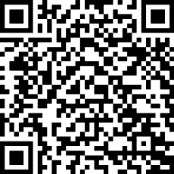 QRコード選考方法書類選考後、面接※面接を実施する場合は、電話にてご連絡します。その他災害が発生した場合、勤務条件に応じて災害対応における業務を行っていただくことがあります。問い合わせ先〒１９４－００２３　東京都町田市旭町２－１５－４１町田市民病院事務部総務課　会計年度任用職員採用担当電話番号:０４２－７２２－２２３０　内線７４１３